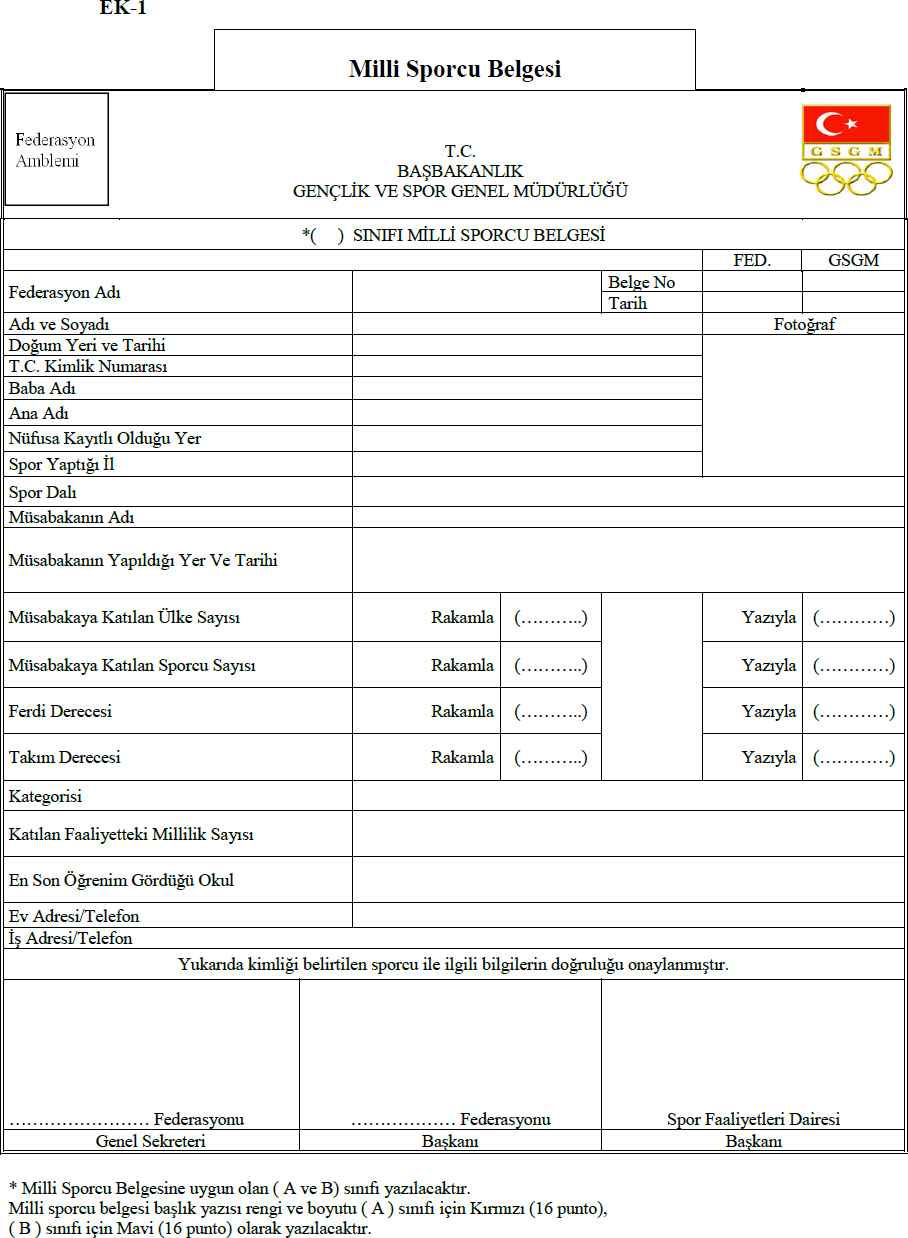 2020-2021 EĞİTİM- ÖĞRETİM YILI EGZERSİZ VE SPOR BİLİMLERİ BÖLÜMÜÖZEL YETENEK SINAVI İLANI2020-2021 EĞİTİM- ÖĞRETİM YILI EGZERSİZ VE SPOR BİLİMLERİ BÖLÜMÜÖZEL YETENEK SINAVI İLANI2020-2021 EĞİTİM- ÖĞRETİM YILI EGZERSİZ VE SPOR BİLİMLERİ BÖLÜMÜÖZEL YETENEK SINAVI İLANI2020-2021 EĞİTİM- ÖĞRETİM YILI EGZERSİZ VE SPOR BİLİMLERİ BÖLÜMÜÖZEL YETENEK SINAVI İLANI2020-2021 EĞİTİM- ÖĞRETİM YILI EGZERSİZ VE SPOR BİLİMLERİ BÖLÜMÜÖZEL YETENEK SINAVI İLANI2020-2021 EĞİTİM- ÖĞRETİM YILI EGZERSİZ VE SPOR BİLİMLERİ BÖLÜMÜÖZEL YETENEK SINAVI İLANI2020-2021 EĞİTİM- ÖĞRETİM YILI EGZERSİZ VE SPOR BİLİMLERİ BÖLÜMÜÖZEL YETENEK SINAVI İLANI2020-2021 EĞİTİM- ÖĞRETİM YILI EGZERSİZ VE SPOR BİLİMLERİ BÖLÜMÜÖZEL YETENEK SINAVI İLANI2020-2021 EĞİTİM- ÖĞRETİM YILI EGZERSİZ VE SPOR BİLİMLERİ BÖLÜMÜÖZEL YETENEK SINAVI İLANIFAKÜLTEBÖLÜMPUAN TÜRÜ (2020)TABAN PUANIÖNBAŞVURU VE ÖN     DEĞERLENDİRME TARİHLERİÖZEL YETENEK SINAVI TARİHİSINAV SONUÇLARININ AÇIKLANMASI VE SINAV İTİRAZTARİHLERİKESİN KAYIT TARİHLERİYEDEK KONTENJAN İLANI VE YEDEK KAYIT TARİHLERİYAŞAM BİLİMLERİ FAKÜLTESİEgzersiz ve Spor Bilimleri BölümüTYTA ve B Milli Sporcu, Spor Lisesinden Mezun Adaylar180 PuanÖn Başvuru24-27 Ağustos 202001- 04Eylül 2020Sınav Sonuçlarının Açıklanması 09 Eylül 202014-16 Eylül 2020Yedek Kontenjanİlanı17-18 Eylül 2020YAŞAM BİLİMLERİ FAKÜLTESİEgzersiz ve Spor Bilimleri BölümüTYTA ve B Milli Sporcu, Spor Lisesinden Mezun Adaylar180 PuanÖn Değerlendirme Sonuçlarının İlanı 28-31 Ağustos 202001- 04Eylül 2020Sınav Sonuçlarının Açıklanması 09 Eylül 202014-16 Eylül 2020Yedek Kontenjanİlanı17-18 Eylül 2020YAŞAM BİLİMLERİ FAKÜLTESİEgzersiz ve Spor Bilimleri BölümüTYTLise ve Dengi Okullardan Mezun Olan Adaylar 200 PuanÖn Değerlendirme Sonuçlarının İlanı 28-31 Ağustos 202001- 04Eylül 2020Sınav Sonuçlarına İtiraz10-11Eylül 202014-16 Eylül 2020Yedek Kayıt Tarihi 17-18 Eylül 2020YAŞAM BİLİMLERİ FAKÜLTESİEgzersiz ve Spor Bilimleri BölümüTYTLise ve Dengi Okullardan Mezun Olan Adaylar 200 Puan01- 04Eylül 2020Sınav Sonuçlarına İtiraz10-11Eylül 202014-16 Eylül 2020Yedek Kayıt Tarihi 17-18 Eylül 2020Kontenjan sayısının değişmesi ve/veya kayıt işlemlerinin tamamlanamaması durumunda Özel Yetenek Sınav Komisyonu karar verecektir.Kontenjan sayısının değişmesi ve/veya kayıt işlemlerinin tamamlanamaması durumunda Özel Yetenek Sınav Komisyonu karar verecektir.Kontenjan sayısının değişmesi ve/veya kayıt işlemlerinin tamamlanamaması durumunda Özel Yetenek Sınav Komisyonu karar verecektir.Kontenjan sayısının değişmesi ve/veya kayıt işlemlerinin tamamlanamaması durumunda Özel Yetenek Sınav Komisyonu karar verecektir.Kontenjan sayısının değişmesi ve/veya kayıt işlemlerinin tamamlanamaması durumunda Özel Yetenek Sınav Komisyonu karar verecektir.Kontenjan sayısının değişmesi ve/veya kayıt işlemlerinin tamamlanamaması durumunda Özel Yetenek Sınav Komisyonu karar verecektir.Kontenjan sayısının değişmesi ve/veya kayıt işlemlerinin tamamlanamaması durumunda Özel Yetenek Sınav Komisyonu karar verecektir.Kontenjan sayısının değişmesi ve/veya kayıt işlemlerinin tamamlanamaması durumunda Özel Yetenek Sınav Komisyonu karar verecektir.Kontenjan sayısının değişmesi ve/veya kayıt işlemlerinin tamamlanamaması durumunda Özel Yetenek Sınav Komisyonu karar verecektir.Egzersiz ve Spor Bilimleri Bölümü Ön Kayıt Başvuru ŞartlarıTürkiye Cumhuriyeti (TC) vatandaşı olmak (YÖS Kapsamında alınacak öğrenciler hariç)Sağlık ve fiziksel herhangi bir engeli bulunmamak.A ve B Milli sporcular için milli olduklarını belirten (milli sporcu belgesi aslı ile birlikte) ilgili makamlardan alınmış belge getirmek şartıyla2020 TYT’den en az 180 puan almış olmak,Lise ve dengi okullardan mezun olan ve mezun olabilecek adaylar için 2020 TYT’den en az 200 ve üzeri puan almış olmakOnline kayıt https://obs.sbu.edu.tr/oibs/ogrsis/basvuru_login.aspx?gkm adresinden yapılacaktır,Adaylar için sınav ile ilgili açıklayıcı bilgiler ve uymaları gereken kuralları içeren “Özel Yetenek Sınavı Kılavuzu” www.sbu.edu.tr ve ybf.sbu.edu.tr adreslerinden ulaşılabilir.Fakültemiz Egzersiz ve Spor Bilimleri Bölümüne 2020 TYT puanı ile bu yıl 23’ü kadın, 23’ü erkek ve 4 milli sporcu (2 erkek 2 kadın) olmak üzere toplam 50 öğrenci alınacaktır. Ancak adayların ön değerlendirme ve sınav sonuçlarına göre kesin kayıt sonrası kadın ve erkek adayların sayısının yetersiz olması durumunda, toplam kontenjan sınava giren mevcut adaylar arasından sıralamaya göre tamamlanacaktır.SINAV YERİSağlık  Bilimleri Üniversitesi, H  a   m  i  di  i  ye     Yaşam Bilimleri Fakültesi Selimiye Mah. Atölyeler Cad.No:7 34668Üsküdar, İstanbulTEL: 0 216 418 96 16 DAHİLİ: 3101-3102Egzersiz ve Spor Bilimleri Bölümü Ön Kayıt Başvuru ŞartlarıTürkiye Cumhuriyeti (TC) vatandaşı olmak (YÖS Kapsamında alınacak öğrenciler hariç)Sağlık ve fiziksel herhangi bir engeli bulunmamak.A ve B Milli sporcular için milli olduklarını belirten (milli sporcu belgesi aslı ile birlikte) ilgili makamlardan alınmış belge getirmek şartıyla2020 TYT’den en az 180 puan almış olmak,Lise ve dengi okullardan mezun olan ve mezun olabilecek adaylar için 2020 TYT’den en az 200 ve üzeri puan almış olmakOnline kayıt https://obs.sbu.edu.tr/oibs/ogrsis/basvuru_login.aspx?gkm adresinden yapılacaktır,Adaylar için sınav ile ilgili açıklayıcı bilgiler ve uymaları gereken kuralları içeren “Özel Yetenek Sınavı Kılavuzu” www.sbu.edu.tr ve ybf.sbu.edu.tr adreslerinden ulaşılabilir.Fakültemiz Egzersiz ve Spor Bilimleri Bölümüne 2020 TYT puanı ile bu yıl 23’ü kadın, 23’ü erkek ve 4 milli sporcu (2 erkek 2 kadın) olmak üzere toplam 50 öğrenci alınacaktır. Ancak adayların ön değerlendirme ve sınav sonuçlarına göre kesin kayıt sonrası kadın ve erkek adayların sayısının yetersiz olması durumunda, toplam kontenjan sınava giren mevcut adaylar arasından sıralamaya göre tamamlanacaktır.SINAV YERİSağlık  Bilimleri Üniversitesi, H  a   m  i  di  i  ye     Yaşam Bilimleri Fakültesi Selimiye Mah. Atölyeler Cad.No:7 34668Üsküdar, İstanbulTEL: 0 216 418 96 16 DAHİLİ: 3101-3102Egzersiz ve Spor Bilimleri Bölümü Ön Kayıt Başvuru ŞartlarıTürkiye Cumhuriyeti (TC) vatandaşı olmak (YÖS Kapsamında alınacak öğrenciler hariç)Sağlık ve fiziksel herhangi bir engeli bulunmamak.A ve B Milli sporcular için milli olduklarını belirten (milli sporcu belgesi aslı ile birlikte) ilgili makamlardan alınmış belge getirmek şartıyla2020 TYT’den en az 180 puan almış olmak,Lise ve dengi okullardan mezun olan ve mezun olabilecek adaylar için 2020 TYT’den en az 200 ve üzeri puan almış olmakOnline kayıt https://obs.sbu.edu.tr/oibs/ogrsis/basvuru_login.aspx?gkm adresinden yapılacaktır,Adaylar için sınav ile ilgili açıklayıcı bilgiler ve uymaları gereken kuralları içeren “Özel Yetenek Sınavı Kılavuzu” www.sbu.edu.tr ve ybf.sbu.edu.tr adreslerinden ulaşılabilir.Fakültemiz Egzersiz ve Spor Bilimleri Bölümüne 2020 TYT puanı ile bu yıl 23’ü kadın, 23’ü erkek ve 4 milli sporcu (2 erkek 2 kadın) olmak üzere toplam 50 öğrenci alınacaktır. Ancak adayların ön değerlendirme ve sınav sonuçlarına göre kesin kayıt sonrası kadın ve erkek adayların sayısının yetersiz olması durumunda, toplam kontenjan sınava giren mevcut adaylar arasından sıralamaya göre tamamlanacaktır.SINAV YERİSağlık  Bilimleri Üniversitesi, H  a   m  i  di  i  ye     Yaşam Bilimleri Fakültesi Selimiye Mah. Atölyeler Cad.No:7 34668Üsküdar, İstanbulTEL: 0 216 418 96 16 DAHİLİ: 3101-3102Egzersiz ve Spor Bilimleri Bölümü Ön Kayıt Başvuru ŞartlarıTürkiye Cumhuriyeti (TC) vatandaşı olmak (YÖS Kapsamında alınacak öğrenciler hariç)Sağlık ve fiziksel herhangi bir engeli bulunmamak.A ve B Milli sporcular için milli olduklarını belirten (milli sporcu belgesi aslı ile birlikte) ilgili makamlardan alınmış belge getirmek şartıyla2020 TYT’den en az 180 puan almış olmak,Lise ve dengi okullardan mezun olan ve mezun olabilecek adaylar için 2020 TYT’den en az 200 ve üzeri puan almış olmakOnline kayıt https://obs.sbu.edu.tr/oibs/ogrsis/basvuru_login.aspx?gkm adresinden yapılacaktır,Adaylar için sınav ile ilgili açıklayıcı bilgiler ve uymaları gereken kuralları içeren “Özel Yetenek Sınavı Kılavuzu” www.sbu.edu.tr ve ybf.sbu.edu.tr adreslerinden ulaşılabilir.Fakültemiz Egzersiz ve Spor Bilimleri Bölümüne 2020 TYT puanı ile bu yıl 23’ü kadın, 23’ü erkek ve 4 milli sporcu (2 erkek 2 kadın) olmak üzere toplam 50 öğrenci alınacaktır. Ancak adayların ön değerlendirme ve sınav sonuçlarına göre kesin kayıt sonrası kadın ve erkek adayların sayısının yetersiz olması durumunda, toplam kontenjan sınava giren mevcut adaylar arasından sıralamaya göre tamamlanacaktır.SINAV YERİSağlık  Bilimleri Üniversitesi, H  a   m  i  di  i  ye     Yaşam Bilimleri Fakültesi Selimiye Mah. Atölyeler Cad.No:7 34668Üsküdar, İstanbulTEL: 0 216 418 96 16 DAHİLİ: 3101-3102Egzersiz ve Spor Bilimleri Bölümü Ön Kayıt Başvuru ŞartlarıTürkiye Cumhuriyeti (TC) vatandaşı olmak (YÖS Kapsamında alınacak öğrenciler hariç)Sağlık ve fiziksel herhangi bir engeli bulunmamak.A ve B Milli sporcular için milli olduklarını belirten (milli sporcu belgesi aslı ile birlikte) ilgili makamlardan alınmış belge getirmek şartıyla2020 TYT’den en az 180 puan almış olmak,Lise ve dengi okullardan mezun olan ve mezun olabilecek adaylar için 2020 TYT’den en az 200 ve üzeri puan almış olmakOnline kayıt https://obs.sbu.edu.tr/oibs/ogrsis/basvuru_login.aspx?gkm adresinden yapılacaktır,Adaylar için sınav ile ilgili açıklayıcı bilgiler ve uymaları gereken kuralları içeren “Özel Yetenek Sınavı Kılavuzu” www.sbu.edu.tr ve ybf.sbu.edu.tr adreslerinden ulaşılabilir.Fakültemiz Egzersiz ve Spor Bilimleri Bölümüne 2020 TYT puanı ile bu yıl 23’ü kadın, 23’ü erkek ve 4 milli sporcu (2 erkek 2 kadın) olmak üzere toplam 50 öğrenci alınacaktır. Ancak adayların ön değerlendirme ve sınav sonuçlarına göre kesin kayıt sonrası kadın ve erkek adayların sayısının yetersiz olması durumunda, toplam kontenjan sınava giren mevcut adaylar arasından sıralamaya göre tamamlanacaktır.SINAV YERİSağlık  Bilimleri Üniversitesi, H  a   m  i  di  i  ye     Yaşam Bilimleri Fakültesi Selimiye Mah. Atölyeler Cad.No:7 34668Üsküdar, İstanbulTEL: 0 216 418 96 16 DAHİLİ: 3101-3102Egzersiz ve Spor Bilimleri Bölümü Ön Kayıt Başvuru ŞartlarıTürkiye Cumhuriyeti (TC) vatandaşı olmak (YÖS Kapsamında alınacak öğrenciler hariç)Sağlık ve fiziksel herhangi bir engeli bulunmamak.A ve B Milli sporcular için milli olduklarını belirten (milli sporcu belgesi aslı ile birlikte) ilgili makamlardan alınmış belge getirmek şartıyla2020 TYT’den en az 180 puan almış olmak,Lise ve dengi okullardan mezun olan ve mezun olabilecek adaylar için 2020 TYT’den en az 200 ve üzeri puan almış olmakOnline kayıt https://obs.sbu.edu.tr/oibs/ogrsis/basvuru_login.aspx?gkm adresinden yapılacaktır,Adaylar için sınav ile ilgili açıklayıcı bilgiler ve uymaları gereken kuralları içeren “Özel Yetenek Sınavı Kılavuzu” www.sbu.edu.tr ve ybf.sbu.edu.tr adreslerinden ulaşılabilir.Fakültemiz Egzersiz ve Spor Bilimleri Bölümüne 2020 TYT puanı ile bu yıl 23’ü kadın, 23’ü erkek ve 4 milli sporcu (2 erkek 2 kadın) olmak üzere toplam 50 öğrenci alınacaktır. Ancak adayların ön değerlendirme ve sınav sonuçlarına göre kesin kayıt sonrası kadın ve erkek adayların sayısının yetersiz olması durumunda, toplam kontenjan sınava giren mevcut adaylar arasından sıralamaya göre tamamlanacaktır.SINAV YERİSağlık  Bilimleri Üniversitesi, H  a   m  i  di  i  ye     Yaşam Bilimleri Fakültesi Selimiye Mah. Atölyeler Cad.No:7 34668Üsküdar, İstanbulTEL: 0 216 418 96 16 DAHİLİ: 3101-3102Egzersiz ve Spor Bilimleri Bölümü Ön Kayıt Başvuru ŞartlarıTürkiye Cumhuriyeti (TC) vatandaşı olmak (YÖS Kapsamında alınacak öğrenciler hariç)Sağlık ve fiziksel herhangi bir engeli bulunmamak.A ve B Milli sporcular için milli olduklarını belirten (milli sporcu belgesi aslı ile birlikte) ilgili makamlardan alınmış belge getirmek şartıyla2020 TYT’den en az 180 puan almış olmak,Lise ve dengi okullardan mezun olan ve mezun olabilecek adaylar için 2020 TYT’den en az 200 ve üzeri puan almış olmakOnline kayıt https://obs.sbu.edu.tr/oibs/ogrsis/basvuru_login.aspx?gkm adresinden yapılacaktır,Adaylar için sınav ile ilgili açıklayıcı bilgiler ve uymaları gereken kuralları içeren “Özel Yetenek Sınavı Kılavuzu” www.sbu.edu.tr ve ybf.sbu.edu.tr adreslerinden ulaşılabilir.Fakültemiz Egzersiz ve Spor Bilimleri Bölümüne 2020 TYT puanı ile bu yıl 23’ü kadın, 23’ü erkek ve 4 milli sporcu (2 erkek 2 kadın) olmak üzere toplam 50 öğrenci alınacaktır. Ancak adayların ön değerlendirme ve sınav sonuçlarına göre kesin kayıt sonrası kadın ve erkek adayların sayısının yetersiz olması durumunda, toplam kontenjan sınava giren mevcut adaylar arasından sıralamaya göre tamamlanacaktır.SINAV YERİSağlık  Bilimleri Üniversitesi, H  a   m  i  di  i  ye     Yaşam Bilimleri Fakültesi Selimiye Mah. Atölyeler Cad.No:7 34668Üsküdar, İstanbulTEL: 0 216 418 96 16 DAHİLİ: 3101-3102Egzersiz ve Spor Bilimleri Bölümü Ön Kayıt Başvuru ŞartlarıTürkiye Cumhuriyeti (TC) vatandaşı olmak (YÖS Kapsamında alınacak öğrenciler hariç)Sağlık ve fiziksel herhangi bir engeli bulunmamak.A ve B Milli sporcular için milli olduklarını belirten (milli sporcu belgesi aslı ile birlikte) ilgili makamlardan alınmış belge getirmek şartıyla2020 TYT’den en az 180 puan almış olmak,Lise ve dengi okullardan mezun olan ve mezun olabilecek adaylar için 2020 TYT’den en az 200 ve üzeri puan almış olmakOnline kayıt https://obs.sbu.edu.tr/oibs/ogrsis/basvuru_login.aspx?gkm adresinden yapılacaktır,Adaylar için sınav ile ilgili açıklayıcı bilgiler ve uymaları gereken kuralları içeren “Özel Yetenek Sınavı Kılavuzu” www.sbu.edu.tr ve ybf.sbu.edu.tr adreslerinden ulaşılabilir.Fakültemiz Egzersiz ve Spor Bilimleri Bölümüne 2020 TYT puanı ile bu yıl 23’ü kadın, 23’ü erkek ve 4 milli sporcu (2 erkek 2 kadın) olmak üzere toplam 50 öğrenci alınacaktır. Ancak adayların ön değerlendirme ve sınav sonuçlarına göre kesin kayıt sonrası kadın ve erkek adayların sayısının yetersiz olması durumunda, toplam kontenjan sınava giren mevcut adaylar arasından sıralamaya göre tamamlanacaktır.SINAV YERİSağlık  Bilimleri Üniversitesi, H  a   m  i  di  i  ye     Yaşam Bilimleri Fakültesi Selimiye Mah. Atölyeler Cad.No:7 34668Üsküdar, İstanbulTEL: 0 216 418 96 16 DAHİLİ: 3101-3102Egzersiz ve Spor Bilimleri Bölümü Ön Kayıt Başvuru ŞartlarıTürkiye Cumhuriyeti (TC) vatandaşı olmak (YÖS Kapsamında alınacak öğrenciler hariç)Sağlık ve fiziksel herhangi bir engeli bulunmamak.A ve B Milli sporcular için milli olduklarını belirten (milli sporcu belgesi aslı ile birlikte) ilgili makamlardan alınmış belge getirmek şartıyla2020 TYT’den en az 180 puan almış olmak,Lise ve dengi okullardan mezun olan ve mezun olabilecek adaylar için 2020 TYT’den en az 200 ve üzeri puan almış olmakOnline kayıt https://obs.sbu.edu.tr/oibs/ogrsis/basvuru_login.aspx?gkm adresinden yapılacaktır,Adaylar için sınav ile ilgili açıklayıcı bilgiler ve uymaları gereken kuralları içeren “Özel Yetenek Sınavı Kılavuzu” www.sbu.edu.tr ve ybf.sbu.edu.tr adreslerinden ulaşılabilir.Fakültemiz Egzersiz ve Spor Bilimleri Bölümüne 2020 TYT puanı ile bu yıl 23’ü kadın, 23’ü erkek ve 4 milli sporcu (2 erkek 2 kadın) olmak üzere toplam 50 öğrenci alınacaktır. Ancak adayların ön değerlendirme ve sınav sonuçlarına göre kesin kayıt sonrası kadın ve erkek adayların sayısının yetersiz olması durumunda, toplam kontenjan sınava giren mevcut adaylar arasından sıralamaya göre tamamlanacaktır.SINAV YERİSağlık  Bilimleri Üniversitesi, H  a   m  i  di  i  ye     Yaşam Bilimleri Fakültesi Selimiye Mah. Atölyeler Cad.No:7 34668Üsküdar, İstanbulTEL: 0 216 418 96 16 DAHİLİ: 3101-3102SINAV SAATİ: 09:30SINAV SAATİ: 09:30SINAV SAATİ: 09:30SINAV SAATİ: 09:30SINAV SAATİ: 09:30SINAV SAATİ: 09:30SINAV SAATİ: 09:30SINAV SAATİ: 09:30SINAV SAATİ: 09:30Egzersiz ve Spor Bilimleri Bölümü Ön Kayıt ve SorumluluklarÖn başvurular online olarak yapılacaktır. Yetenek sınavı, koordinasyon parkuru şeklinde yapılacaktır. Tüm adaylardan elde edilen koordinasyon parkur sonuçları kayda geçirildikten sonra sonuçlar en iyiden en kötüye doğru sıralanarak   genel parkur sıralaması oluşturulacaktır. Böylece hem   erkek hem de kadın  adaylar  için  ayrı  ayrı  olmak  üzere  ilan  edilen  kontenjanın 5 (beş) katı  kadar  aday(125 erkek-125 kadın) yerleştirme  esaslarına  göre değerlendirilecektir. Bunun dışında kalan adaylar  elenecektir.Ön başvuru için istenen belgeler aşağıdaki gibidir;Ön başvuru Online kayıt formunun doldurulması,2020 Yükseköğretim Kurumları Sınavı (YKS), Temel Yeterlilik Testi Puanının (TYT) asgari başvuru koşullarına uygunluğunu gösteren 2020–TYT Sınav SonuçBelgesinin sisteme yüklenmesi,Özel kimlik belgesinin kurum onaylı fotokopisi ya da Nüfus cüzdanı örneğinin sisteme yüklenmesi, (Nüfus Cüzdanı, Sürücü Belgesi, Pasaport vb., adayın soğuk damgalı fotoğrafının bulunduğu resmî belgeler özel kimlik belgesi olarak kabul edilir),Başvuru tarihinde mezun veya mezun olabilir durumda olduğunu gösteren Lise ve dengi okulların, diploması ya da geçici mezuniyet belgesinin kurumonaylı fotokopisinin sisteme yüklenmesi, (Ön başvuru evraklarının teslimi sırasında mezuniyet diplomasının orijinal belgesi ve fotokopisi yanında bulundurulmalıdır). 1 adet fotoğrafın sisteme yüklenmesi, (4,5 x 6 cm boyutunda, son altı ay içinde çekilmiş),Olimpik branşların kategorilerinde A veya B (Gençler ve ya Büyükler ) ( Milli Sporcusu olanlar için Spor Genel Müdürlüğü/İlgili Federasyonlar tarafından onaylanmış Millilik Belgesinin aslının sisteme yüklenmesi, (Bakınız EK-1) Milli sporcular için Millilik Belgesi (Milli Sporcu Belgesi, 12.05.2011 tarih ve 27932 Sayılı Resmi Gazetede yayınlanarak yürürlüğe konulan “Milli Sporcu Belgesi Verilmesi Hakkında Yönetmelik’e uygun olarak A ve B sınıfı Milli Sporcu Belgesi),Resmi bir sağlık kurumundan alınan (üniversite hastaneleri, devlet hastaneleri, özel hastaneler veya sağlık ocakları) ‘Egzersiz ve Spor Bilimleri özel yetenek Sınavına girmesinde bir sakınca yoktur.’ ibaresinin belirtildiği ıslak imzalı sağlık raporunun sisteme yüklenmesi, Sınavı kazanarak kayıt hakkı elde eden adaylardan ayrıca işitme, görme, konuşma ve herhangi bir fiziksel yetersizliği olmadığına dair tam teşekküllü bir hastaneden sağlık heyeti raporu istenecektir.Sınav ücretinin yatırıldığına dair makbuzun (Sınav ücreti geri iade edilmeyecektir) sisteme yüklenmesi gerekmektedir.Adaylar bu belgeleri ön başvuru sırasında online sisteme kaydederek, sınav kesin kaydını tamamlamış olur ve bu işlem sonunda özel yetenek sınavı giriş belgesinin çıktısını almak zorundadır. Aday ön başvuru evraklarını 1-4 Eylül 2020 tarihleri arasında yapılacak olan yetenek sırasında ilan edilecek olan kendi sınav saati ve gününde fakülte sekreterliğine elden teslim etmek zorundadır. Evrakların elden teslim edilmemesi, hatalı olması, yanlış beyan edilmesi ya da eksik teslim edilmesi durumunda aday kesinlikle Özel Yetenek Sınavına giriş yapamayacaktır. Aday, Ön başvuru sonunda oluşan, Özel Yetenek Sınavı Giriş Belgesi ve Özel Kimlik Belgesi’ni sınav sırasında yanında bulundurmak zorundadır. UYARI: Eksik belge ile sınav alanında bulunan adaylar KESİNLİKLE Özel Yetenek Sınavına Alınmayacaktır.